Pobieramy plik http://sap.wsiz.edu.pl/sap.zipPlik rozpakowujemy w dowolnym miejscu na naszym komputerze.Z rozpakowanego archiwum uruchamiamy program instalacyjny SetupAll.exe 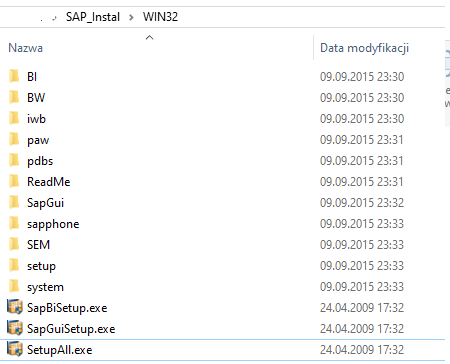 Po uruchomieniu programu instalacyjnego w nowym okienku zaznaczamy tylko „SAP GUI for Windows 7.10 (compilation 3)”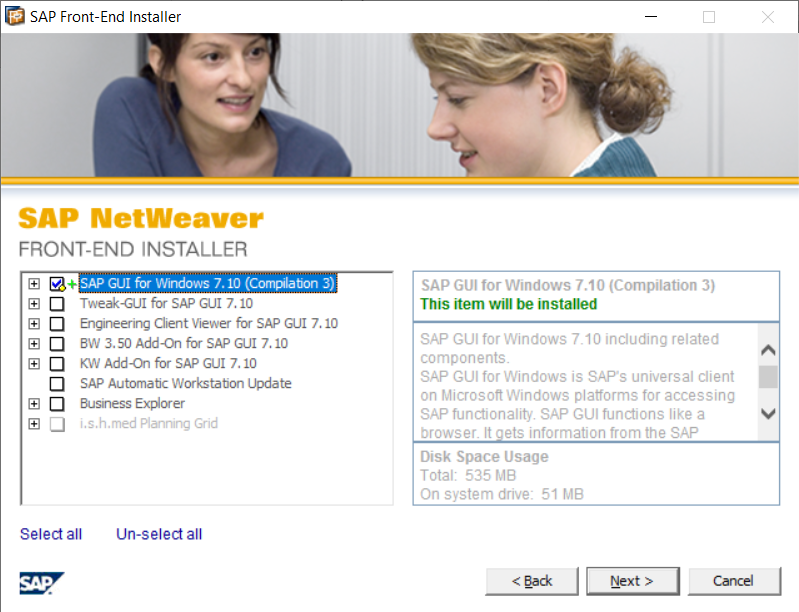 Klikamy Next i czekamy na zakończenie instalacji jak na poniższym ekranie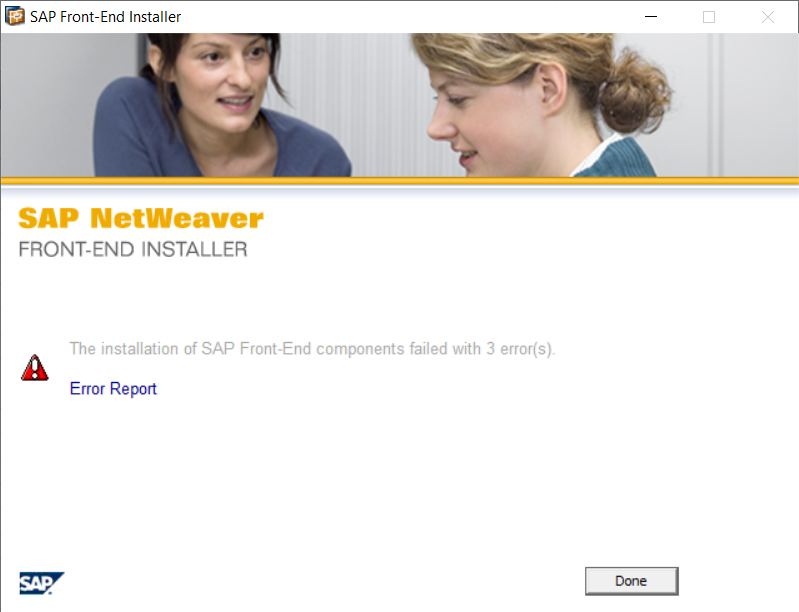 Następnie z rozpakowanego folderu kopiujemy plik saplogon.ini do katalogu c:\windowsW ostatnim kroku uruchamiamy z menu start program SAP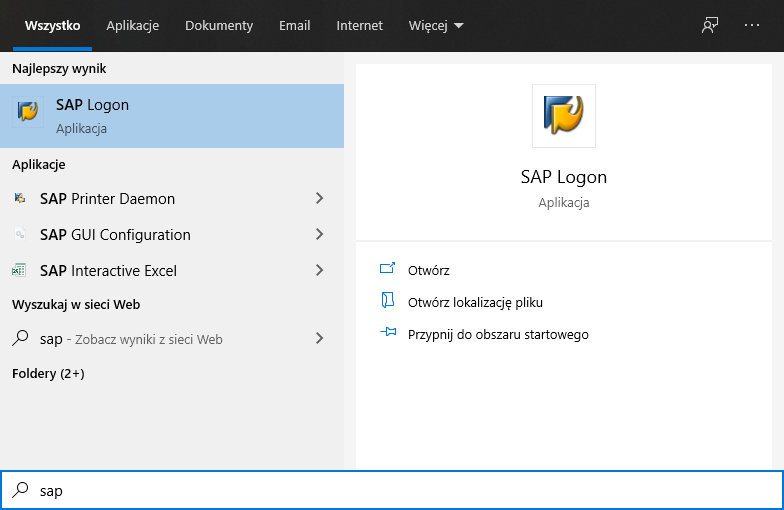 W nowo uruchomionym okienku klikamy Nowy wpis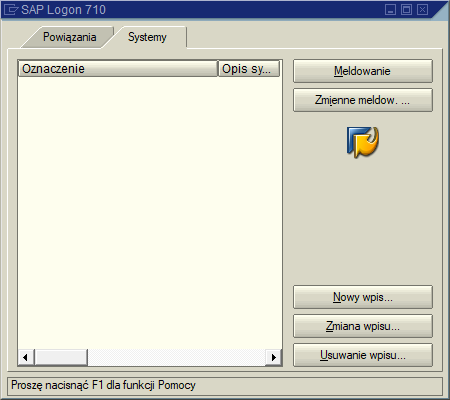 Następnie kontynuacja i wypełniamy zgodnie z poniższym okienkiem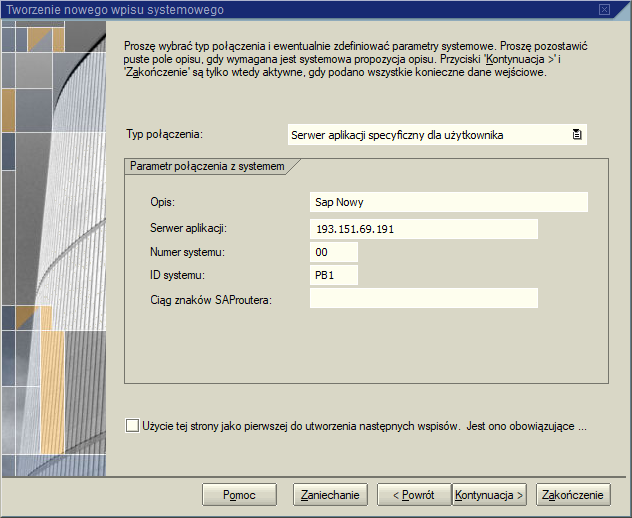 Następnie klikamy Zakończenie GOTOWE